   		آمار  روزانه شناورهای تخلیه وبارگیری شرکت آریا بنادر ایرانیان	از ساعت  45: 06  تا ساعت 06:45 مورخه 07/09/1401 لغایت  08/09/1401		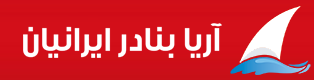                   کارشناس امور بندری آریا بنادرایرانیان                               امیر صابری کهناسکلهنام شناورنام شناورنام کشتیرانینام کشتیرانیتناژ  تخلیهتناژ  تخلیهتناژبارگیریتناژبارگیریمحل تخلیهمحل تخلیهنوع تجهیزاتنوع تجهیزاتنوع تجهیزاتمحموله کشتیمحموله کشتیمحموله کشتیمحموله کشتیتاریخ و ساعت پهلوگیریتاریخ و ساعت پهلوگیریتاریخ و ساعت شروع عملیاتتناژ  تخلیه و بارگیــریتناژ  تخلیه و بارگیــریتناژ  تخلیه و بارگیــریمجموع تناژ سه شیفتتناژباقیمانده /اتمام تخلیه یا بارگیری(تن)تناژباقیمانده /اتمام تخلیه یا بارگیری(تن)زمان عملیات(OT)زمان عملیات(OT)زمان عملیات(OT)زمان عملیات(OT)نرم متوسطنرم متوسطنرم متوسطنرم متوسطماندگاری دراسکله(ساعت)ماندگاری دراسکله(ساعت)ماندگاری دراسکله(ساعت)اسکلهنام شناورنام شناورنام کشتیرانینام کشتیرانیتناژ  تخلیهتناژ  تخلیهتناژبارگیریتناژبارگیریمحل تخلیهمحل تخلیهنوع تجهیزاتنوع تجهیزاتنوع تجهیزاتتخلیهتخلیهبارگیریبارگیریتاریخ و ساعت پهلوگیریتاریخ و ساعت پهلوگیریتاریخ و ساعت شروع عملیاتتناژصبحتناژعصرتناژشبمجموع تناژ سه شیفتتناژباقیمانده /اتمام تخلیه یا بارگیری(تن)تناژباقیمانده /اتمام تخلیه یا بارگیری(تن)تخلیهتخلیهبارگیریبارگیریتخلیهتخلیهبارگیریبارگیریماندگاری دراسکله(ساعت)ماندگاری دراسکله(ساعت)ماندگاری دراسکله(ساعت)3کروس-1کروس-1کالابران نسیم دریاکالابران نسیم دریا21652165**محوطهمحوطه***تختهآهن ورق گرمتختهآهن ورق گرم**08/09/0108/09/013کروس-1کروس-1کالابران نسیم دریاکالابران نسیم دریا21652165**محوطهمحوطه***تختهآهن ورق گرمتختهآهن ورق گرم**04:2004:204ولگابالت 216ولگابالت 216شمیم دریاشمیم دریا27842784**خلیج فارسخلیج فارسمنگان223منگان223منگان223ذرتذرت**07/09/0107/09/0107/09/01ت:*ت:154ت: 172ت: 326باقی تخلیه:  2458باقی تخلیه:  245803:4503:45**8787*****4ولگابالت 216ولگابالت 216شمیم دریاشمیم دریا27842784**خلیج فارسخلیج فارسمنگان223منگان223منگان223ذرتذرت**11:1511:1515:2003:4503:45**8787*****5تارک-1تارک-1دریادلان سبز خزردریادلان سبز خزر**11831183**منگان224منگان224منگان224**پالتپالت06/09/0106/09/0106/09/01ت:*ت:*ت:*ت:***********************05:2505:25**5555***5تارک-1تارک-1دریادلان سبز خزردریادلان سبز خزر**11831183**منگان224منگان224منگان224**پالتپالت21:0021:0023:50ب:300ب: *ب: *ب: 300باقی بارگیری: 446باقی بارگیری: 446**05:2505:25**5555***6وفا-2وفا-2وفاپیروز کاسپینوفاپیروز کاسپین**15881588**ریلی4011ریلی4011ریلی4011**پالت-کیسهشمش رویپالت-کیسهشمش روی06/09/0106/09/0106/07/01ت:*ت:*ت:*ت:***********************13:3013:30**1818***6وفا-2وفا-2وفاپیروز کاسپینوفاپیروز کاسپین**15881588**ریلی4011ریلی4011ریلی4011**پالت-کیسهشمش رویپالت-کیسهشمش روی01:2501:2508:15ب:176ب:35ب: 25ب: 236باقی بارگیری:379باقی بارگیری:379**13:3013:30**1818***اسکلهاسکلهنام شناورنام شناورنام کشتیرانینام کشتیرانیتناژ  تخلیهتناژ  تخلیهتناژبارگیری تناژبارگیری محل تخلیهمحل تخلیهنوع تجهیزاتمحموله کشتیمحموله کشتیمحموله کشتیمحموله کشتیتاریخ و ساعت پهلوگیریتاریخ و ساعت پهلوگیریتاریخ و ساعت شروع عملیاتتاریخ و ساعت شروع عملیاتتناژ  تخلیه و بارگیــریتناژ  تخلیه و بارگیــریتناژ  تخلیه و بارگیــریمجموع تناژ سه شیفتمجموع تناژ سه شیفتتناژباقیمانده /اتمام تخلیه یا بارگیری(تن)تناژباقیمانده /اتمام تخلیه یا بارگیری(تن)زمان عملیات(OT)زمان عملیات(OT)زمان عملیات(OT)زمان عملیات(OT)نرم متوسطنرم متوسطنرم متوسطنرم متوسطماندگاری در اسکله (ساعت)ماندگاری در اسکله (ساعت)اسکلهاسکلهنام شناورنام شناورنام کشتیرانینام کشتیرانیتناژ  تخلیهتناژ  تخلیهتناژبارگیری تناژبارگیری محل تخلیهمحل تخلیهنوع تجهیزاتتخلیهتخلیهبارگیری بارگیری تاریخ و ساعت پهلوگیریتاریخ و ساعت پهلوگیریتاریخ و ساعت شروع عملیاتتاریخ و ساعت شروع عملیاتتناژصبحتناژعصرتناژشبمجموع تناژ سه شیفتمجموع تناژ سه شیفتتناژباقیمانده /اتمام تخلیه یا بارگیری(تن)تناژباقیمانده /اتمام تخلیه یا بارگیری(تن)تخلیهتخلیهبارگیریبارگیریتخلیهتخلیهبارگیریبارگیریماندگاری در اسکله (ساعت)ماندگاری در اسکله (ساعت)77نجوا-3نجوا-3توسن گیتی راه بندرتوسن گیتی راه بندر995995**محوطهمحوطه*تختهتخته**02/09/0102/09/0102/09/0102/09/01ت:*ت:*ت: *ت:*ت:*******************************77نجوا-3نجوا-3توسن گیتی راه بندرتوسن گیتی راه بندر995995**محوطهمحوطه*تختهتخته**18:4018:4020:4520:45ب:*ب:*ب:*ب:*ب:*******************************88پارس خزر-1پارس خزر-1کالابران نسیم دریاکالابران نسیم دریا2017201716421642محوطهمحوطهلیبهر4017و4006ریلی 4010تخته-رول آهنتخته-رول آهنکیسه،صندوقکیسه،صندوق06/09/0106/09/0106/09/0106/09/01ت:431ت:840ت: *ت: 1271ت: 1271اتمام تخلیه :17:45اتمام تخلیه :17:4505:2505:2506:2006:202332332525**88پارس خزر-1پارس خزر-1کالابران نسیم دریاکالابران نسیم دریا2017201716421642محوطهمحوطهلیبهر4017و4006ریلی 4010تخته-رول آهنتخته-رول آهنکیسه،صندوقکیسه،صندوق17:4517:4519:2519:25ب: *ب:21ب: 139ب: 160ب: 160باقی بارگیری: 1482باقی بارگیری: 148205:2505:2506:2006:202332332525**88نیلوفر آبی نیلوفر آبی دریادلان سبز خزردریادلان سبز خزر596596807807محوطهمحوطهریلی 4010لیبهر 4017تختهتختهشمش آهنشمش آهن23/08/0123/08/0124/08/0124/08/01ت:*ت:*ت:*ت:*ت:***********************07:1507:15**11111134834888نیلوفر آبی نیلوفر آبی دریادلان سبز خزردریادلان سبز خزر596596807807محوطهمحوطهریلی 4010لیبهر 4017تختهتختهشمش آهنشمش آهن13:4013:4006:4506:45ب:*ب:396ب: 411ب: 807ب: 807اتمام بارگیری: 01:40اتمام بارگیری: 01:40**07:1507:15**1111113483481212پرندپرنددریای خزردریای خزر458845888989غلات بانمحوطهغلات بانمحوطهگاتوالدکانتینر-جوکانتینر-جوسواریسواری06/09/0106/09/0106/09/0106/09/01ت:1595ت:154ت: *ت: 1749ت: 1749باقی تخلیه:694باقی تخلیه:69409:3009:30**184184****1212پرندپرنددریای خزردریای خزر458845888989غلات بانمحوطهغلات بانمحوطهگاتوالدکانتینر-جوکانتینر-جوسواریسواری09:0009:0010:1010:1009:3009:30**184184****